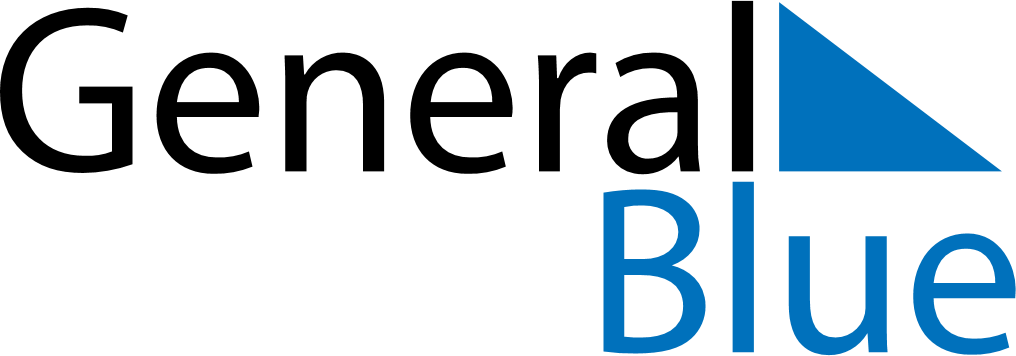 August 2023August 2023August 2023August 2023AnguillaAnguillaAnguillaSundayMondayTuesdayWednesdayThursdayFridayFridaySaturday123445August ThursdayConstitution DayConstitution Day678910111112August Monday131415161718181920212223242525262728293031